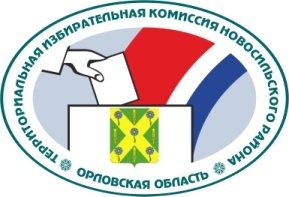 ОРЛОВСКАЯ ОБЛАСТЬТЕРРИТОРИАЛЬНАЯ ИЗБИРАТЕЛЬНАЯ КОМИССИЯНОВОСИЛЬСКОГО РАЙОНАРЕШЕНИЕ           13 сентября 2020 г.                                                                  № 26/85г. НовосильВ соответствии с пунктом 8 статьи 25, статьями 70, 72 Федерального закона от 12 июня 2002 года № 67-ФЗ «Об основных гарантиях избирательных прав и права на участие в референдуме граждан Российской Федерации», статьями 24, 25 Закона Орловской области от 30 июня 2010 года № 1087-ОЗ «О регулировании отдельных правоотношений, связанных с выборами в органы местного самоуправления Орловской области», постановлением Избирательной комиссии Орловской области от 11 июня 2020 года № 93/688-6 «О возложении полномочий избирательных комиссий муниципальных образований Орловской области», решением территориальной избирательной комиссии Новосильского района от 24 июня 2020 года №10/46 «О возложении полномочий окружной избирательной комиссии одномандатного избирательного округа №8 на территориальную избирательную комиссию Новосильского района при проведении дополнительных выборов депутата Зареченского сельского Совета народных депутатов пятого созыва по одномандатному избирательному округу №8»  и на основании протокола окружной избирательной комиссии от 13 сентября 2020 года о результатах дополнительных выборов депутата Зареченского сельского Совета народных депутатов пятого созыва по одномандатному избирательному округу №8, в соответствии с которым в голосовании приняли участие 112 избирателей, территориальная избирательная комиссия Новосильского района РЕШИЛА:1.  Признать дополнительные выборы депутата Зареченского сельского Совета народных депутатов пятого созыва по одномандатному избирательному округу №8 состоявшимися и действительными.2.  Считать избранным депутатом Зареченского сельского Совета народных депутатов пятого созыва по одномандатному избирательному округу №8 Быковского Владимира Николаевича, получившего 99 голосов избирателей, что является наибольшим числом голосов избирателей по отношению к другим кандидатам.3.  Опубликовать настоящее решение, а также данные о числе голосов избирателей, полученных каждым из зарегистрированных кандидатов по одномандатному избирательному округу №8, в газете «Новосильские вести».4.  Контроль за исполнением настоящего решения возложить на секретаря территориальной избирательной комиссии Новосильского района Салькову М.М.5.  Разместить настоящее решение на сайте территориальной избирательной комиссии Новосильского района в информационно-телекоммуникационной сети «Интернет».Председатель территориальнойизбирательной комиссии 					         Е.А. ХолодоваСекретарь территориальнойизбирательной комиссии      					         М.М. СальковаО результатах дополнительных выборов депутата Зареченского сельского Совета народных депутатов пятого созыва по одномандатному избирательному округу №8 